4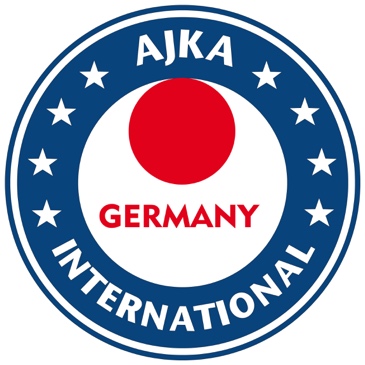 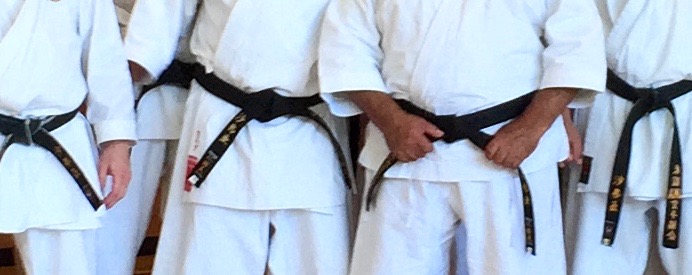 Kumite – LehrgangWann:24. Februar 2024Ort:Grundschule an der Marie (Sporthalle) Winsstraße 20, 10405 Berlin Zeit:11.00 Uhr bis 12.30 Uhr13:00 Uhr bis 14:30 Uhrim Anschluss folgt die MitgliederversammlungTeilnehmer:VerbandsmitgliederLeitung:Arnfried Krause (6. Dan) Sven Hellriegel (5.Dan)Thema:bis 4. Kyu: vom Kihon-Ippon zum Jiyu-Ipponab 3. Kyu: vom Jiyu-Ippon zum Jiyu-KumiteVoranmeldung:Zur optimalen Trainingsgestaltung bitte die Teilnehmer mit Graduierung an ajka-germany@email.de melden. Danke.